UL Student Council 2021 / 22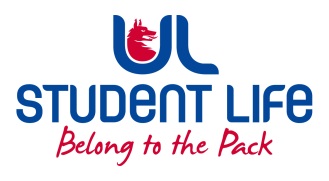                                           Meeting 5                                       AgendaDuration:  40 minutes                   Next Meeting: 1st February 2022Meeting :UL Student Life CouncilUL Student Life CouncilUL Student Life CouncilUL Student Life CouncilDate:November 23rd  2021 (Semester 1 - Week 12)November 23rd  2021 (Semester 1 - Week 12)November 23rd  2021 (Semester 1 - Week 12)November 23rd  2021 (Semester 1 - Week 12)Venue:ZoomTime :6pmMembers: Cillian O’ Donohue, Alice Hynes, Jordan Cassells, Seán Ó’ Maoilchiaráin, Rania Shadeed; Louis Pemble; Cían Ó’ Caoinleáin; Vishal Manuhar; Alan Enright; Deepak Venkatasuresh; Vivin Viswanath; Darren Heffernan; Karan Gupta; Denver Joseph Saldanha; Emily Timmins; Edel Straum; Ben Fitzgerald Kiely;Izzabella Parkinson; Joe Drennan; Jeremy Pili; Mary O’ Donnell; Eoghan O’ Mahony; Karin Mason; Ahana Maharaj; Clodagh Campion; Sushmita Biswas; Manoj Aggarwal; Achran Jain; Prateek Singh Patel; Yi Qin Gan; Melwin Mathew; Abaigéal Drummy; James Conner; Eadaoin Keyes; Sherin Thomas Emmatty.In Attendance: Gillian O’ Gorman; Siobhán Wilmott; John McDermott.Apologies:Members: Cillian O’ Donohue, Alice Hynes, Jordan Cassells, Seán Ó’ Maoilchiaráin, Rania Shadeed; Louis Pemble; Cían Ó’ Caoinleáin; Vishal Manuhar; Alan Enright; Deepak Venkatasuresh; Vivin Viswanath; Darren Heffernan; Karan Gupta; Denver Joseph Saldanha; Emily Timmins; Edel Straum; Ben Fitzgerald Kiely;Izzabella Parkinson; Joe Drennan; Jeremy Pili; Mary O’ Donnell; Eoghan O’ Mahony; Karin Mason; Ahana Maharaj; Clodagh Campion; Sushmita Biswas; Manoj Aggarwal; Achran Jain; Prateek Singh Patel; Yi Qin Gan; Melwin Mathew; Abaigéal Drummy; James Conner; Eadaoin Keyes; Sherin Thomas Emmatty.In Attendance: Gillian O’ Gorman; Siobhán Wilmott; John McDermott.Apologies:Members: Cillian O’ Donohue, Alice Hynes, Jordan Cassells, Seán Ó’ Maoilchiaráin, Rania Shadeed; Louis Pemble; Cían Ó’ Caoinleáin; Vishal Manuhar; Alan Enright; Deepak Venkatasuresh; Vivin Viswanath; Darren Heffernan; Karan Gupta; Denver Joseph Saldanha; Emily Timmins; Edel Straum; Ben Fitzgerald Kiely;Izzabella Parkinson; Joe Drennan; Jeremy Pili; Mary O’ Donnell; Eoghan O’ Mahony; Karin Mason; Ahana Maharaj; Clodagh Campion; Sushmita Biswas; Manoj Aggarwal; Achran Jain; Prateek Singh Patel; Yi Qin Gan; Melwin Mathew; Abaigéal Drummy; James Conner; Eadaoin Keyes; Sherin Thomas Emmatty.In Attendance: Gillian O’ Gorman; Siobhán Wilmott; John McDermott.Apologies:Members: Cillian O’ Donohue, Alice Hynes, Jordan Cassells, Seán Ó’ Maoilchiaráin, Rania Shadeed; Louis Pemble; Cían Ó’ Caoinleáin; Vishal Manuhar; Alan Enright; Deepak Venkatasuresh; Vivin Viswanath; Darren Heffernan; Karan Gupta; Denver Joseph Saldanha; Emily Timmins; Edel Straum; Ben Fitzgerald Kiely;Izzabella Parkinson; Joe Drennan; Jeremy Pili; Mary O’ Donnell; Eoghan O’ Mahony; Karin Mason; Ahana Maharaj; Clodagh Campion; Sushmita Biswas; Manoj Aggarwal; Achran Jain; Prateek Singh Patel; Yi Qin Gan; Melwin Mathew; Abaigéal Drummy; James Conner; Eadaoin Keyes; Sherin Thomas Emmatty.In Attendance: Gillian O’ Gorman; Siobhán Wilmott; John McDermott.Apologies:Members: Cillian O’ Donohue, Alice Hynes, Jordan Cassells, Seán Ó’ Maoilchiaráin, Rania Shadeed; Louis Pemble; Cían Ó’ Caoinleáin; Vishal Manuhar; Alan Enright; Deepak Venkatasuresh; Vivin Viswanath; Darren Heffernan; Karan Gupta; Denver Joseph Saldanha; Emily Timmins; Edel Straum; Ben Fitzgerald Kiely;Izzabella Parkinson; Joe Drennan; Jeremy Pili; Mary O’ Donnell; Eoghan O’ Mahony; Karin Mason; Ahana Maharaj; Clodagh Campion; Sushmita Biswas; Manoj Aggarwal; Achran Jain; Prateek Singh Patel; Yi Qin Gan; Melwin Mathew; Abaigéal Drummy; James Conner; Eadaoin Keyes; Sherin Thomas Emmatty.In Attendance: Gillian O’ Gorman; Siobhán Wilmott; John McDermott.Apologies:Members: Cillian O’ Donohue, Alice Hynes, Jordan Cassells, Seán Ó’ Maoilchiaráin, Rania Shadeed; Louis Pemble; Cían Ó’ Caoinleáin; Vishal Manuhar; Alan Enright; Deepak Venkatasuresh; Vivin Viswanath; Darren Heffernan; Karan Gupta; Denver Joseph Saldanha; Emily Timmins; Edel Straum; Ben Fitzgerald Kiely;Izzabella Parkinson; Joe Drennan; Jeremy Pili; Mary O’ Donnell; Eoghan O’ Mahony; Karin Mason; Ahana Maharaj; Clodagh Campion; Sushmita Biswas; Manoj Aggarwal; Achran Jain; Prateek Singh Patel; Yi Qin Gan; Melwin Mathew; Abaigéal Drummy; James Conner; Eadaoin Keyes; Sherin Thomas Emmatty.In Attendance: Gillian O’ Gorman; Siobhán Wilmott; John McDermott.Apologies:No.ItemsItemsItemsItemsResponsibleTime AllocationWelcome to New MembersWelcome to New MembersWelcome to New MembersWelcome to New MembersCían1.Minutes and Matters ArisingMinutes of Council Meeting – 9th NovemberMinutes and Matters ArisingMinutes of Council Meeting – 9th NovemberMinutes and Matters ArisingMinutes of Council Meeting – 9th NovemberMinutes and Matters ArisingMinutes of Council Meeting – 9th NovemberCían  5 Mins2.Meeting BusinessMeeting BusinessMeeting BusinessMeeting Businessa.Executive ReportsExecutive ReportsExecutive ReportsExecutive ReportsExec 15 minsb.Mental Health Survey ResultsMental Health Survey ResultsMental Health Survey ResultsMental Health Survey ResultsSeán 10 minscMotion Vote – Installation of Gates (KBS & Schumann)Motion Vote – Installation of Gates (KBS & Schumann)Motion Vote – Installation of Gates (KBS & Schumann)Motion Vote – Installation of Gates (KBS & Schumann)Cillian 10 minsAOBAOBAOBAOB